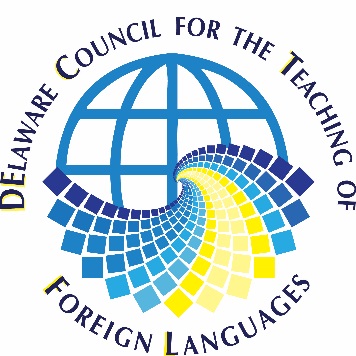 Membership Application Form208 North Road, Wilmington, DE 19809Regardless of method of payment please complete this form.	One year - $35.00		     Two year - $65			Three year - $90Name: 												Home Address: 											City: 					    State: 				Zip: 			Personal E-mail address: ________________________________________________________Personal phone number: 						Work phone number: 							School Name (Institution) and District: 								School Address: 											Work E-Mail: __________________________________________________________________	City: 					    State: 				Zip: 			Language(s) taught: 										Method of Payment:  Check: payable to DECTFL	Check								online payment